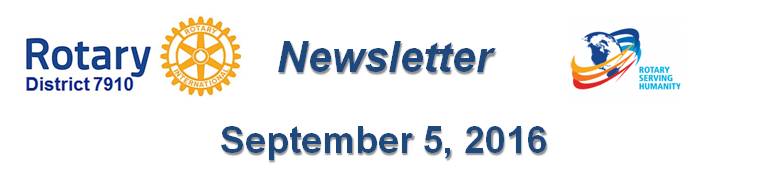 Dear Steven,It is our pleasure to share with you the September 5 issue of Rotary District 7910 Newsletter.To read this issue, click here.To explore past issues, click here.Here are the highlights of the September 5 issue:Earthquake In Italy: A letter from Rotary International General Secretary John Hewko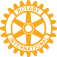 Governor's Message: Last Week, We Made Five Visits - By Pat and Skip DoyleClub Membership Growth: Club Goals For 2016-2017Our Presidents Speak: Q&A With Kelly Hill Of WalthamRI Conference Testimonial: Share Your Experience With Us - By Karin GaffneyMembership Corner: Corporate Memberships In Rotary - By Tom SturialeMembership Materials on Sale: Order Now!Foundation Note:  Six '16-'17 Global Grant Proposals Under Review By Grants Subcommittee - By Sanjay  DeshpandePR Tips: Pictures – Show Something Awesome! - By Laura SpearTreasurer's Report: Message about your dues - By Jack HoellDistrict Charity Fund: How Does DCF Operate? - By Al BowersPolioPlus Update: District Polio Committee - By Carl Good IIICommunications Link: Seeking club photo, video albums - By Steve Jones-D'AgostinoBandey-Hefler Update: Preparing for trip to England - Plane leaves in just 14 days - By Victor TomOur next newsletter will come out on Monday, September 12.The submission deadline is this Friday, September 9. Text content must be submitted in Word format. Image content must be submitted ineither JPEG or PDF format. Send your content submissions to Immediate Past District Governor/Newsletter Editor Jim Fusco at jim.fusco2@gmail.com.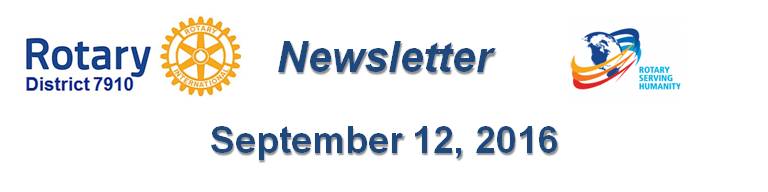 Governors Pat & SkipPat and Skip Doyle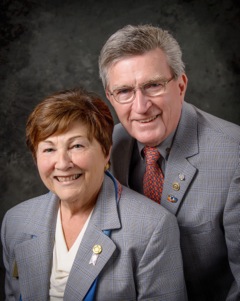 2016-2017 GovernorsRotary District 7910pwdoyle2@verizon.netskipdoyle2@verizon.net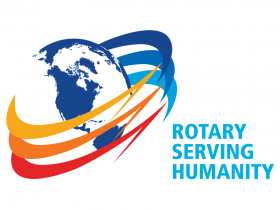 